      INSCHRIJFFORMULIER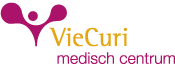 Fitness VieCuri									         Badge-nummer______________	Fitness VieCuri			 met badge € 32,50	 zonder badge € 27,50	Bedrijfsfitness VieCuri		 met badge € 32,50	 zonder badge € 27,50	Harteraad				 met badge € 32,50	 zonder badge € 27,50	Vitaal Zwanger			 met badge € 32,50	 zonder badge € 27,50
	Reumazwemmen			 met badge € 32,50	 zonder badge € 27,50
 	Groepsactiviteiten kwartaal abb	 met badge € 75,00	 zonder badge € 59,85
 	Groepsact. Kwartaalabb medew. 	 met PV	 € 39,90	 zonder PV € 59,85
	Via bedrijfsarts	 	Co-assistentenLOCATIE					 Venlo			 VenrayIngangsdatum abonnement:			                         Meldt u zich aan voor de vijftiende van de maand, wordt deze maand volledig in rekening gebracht.Vindt de aanmelding plaats na de vijftiende, dan zal de maand daarop een rekening plaatsvinden.* Opzegtermijn is 1 maand. Indien u uw abonnement wilt beëindigen, houdt er dan rekening mee dat u     minimaal 1 maand van te voren opzegt. Dit om problemen en onnodige kosten te voorkomen.* Fitnessabonnement wordt afgesloten voor minimaal 1 maand.* U ontvangt maandelijks een factuur van uw abonnement.* Voor de volledige voorwaarden van Fitness VieCuri kijk https://www.viecuri.nl/onze-specialismen/vitaal-in-beweging/fitness-viecuri/Datum:                     Handtekening deelnemer:					Handtekening fitnessinstructeur:	In te vullen door medewerker fitness VieCuri:              Inschrijving is verwerkt                                                      Badge is geactiveerd             Huisregels zijn ondertekend en verwerkt                            Intake ingepland                                                                Openingstijden Fitness VieCuriMaandag t/m donderdag 7.30 – 19.00 uur en vrijdag 7.30 – 17.00 uurTelefoonnummer algemeen:		0478-522774		Mailadres fitness: fitness@viecuri.nl* U kunt zich ook via onze website aanmelden: https://www.viecuri.nl/onze-specialismen/vitaal-in-beweging/fitness-viecuri/aanmelden-fitness-viecuri/Naam, voorletters:Adres:Postcode / woonplaats:Geboortedatum:Telefoonnummer thuis:Mobielnummer:E-mailadres:Afdeling VieCuri:Personeelsnr.: